Maths Worksheet Year 4 - Friday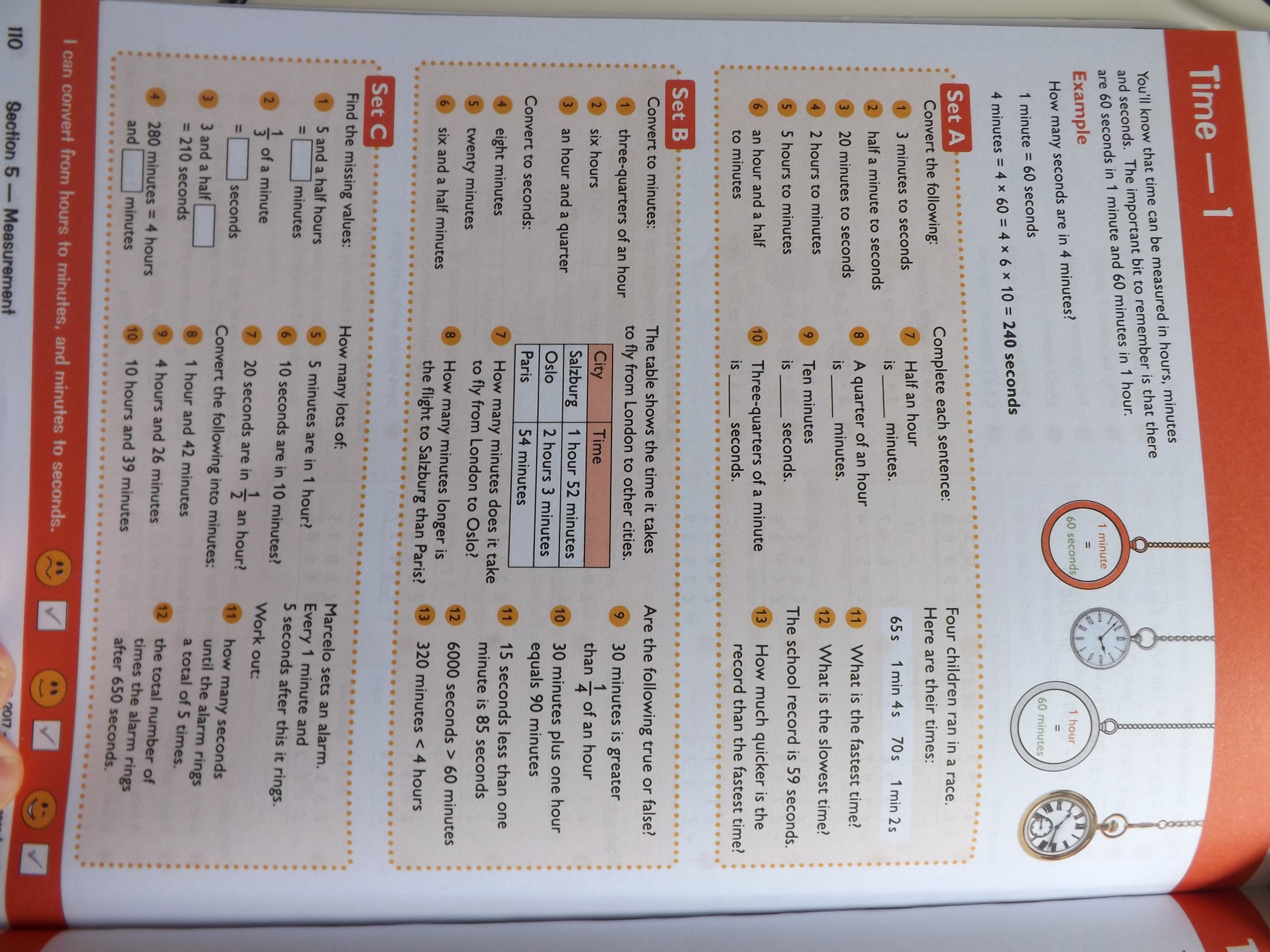 Answers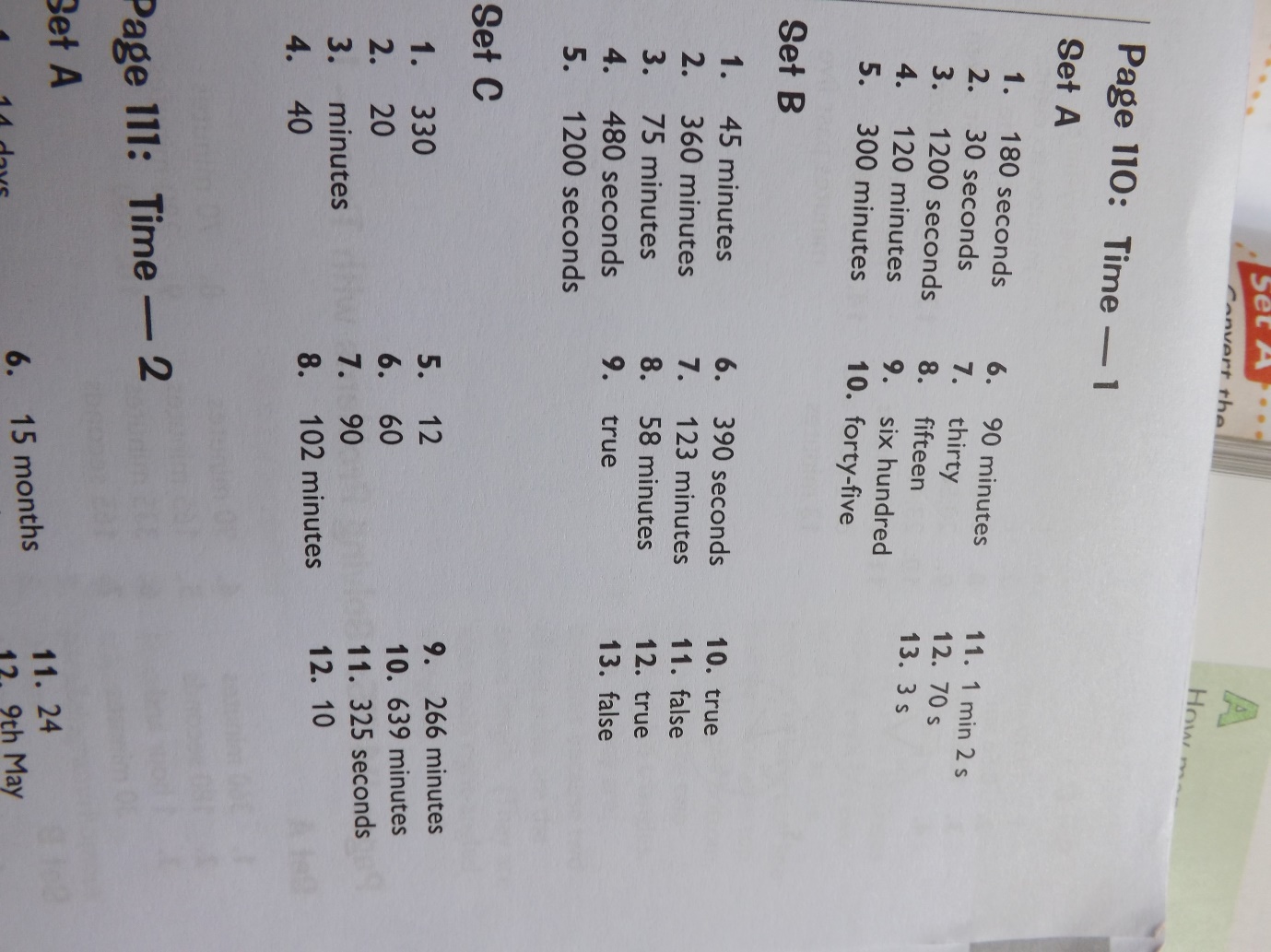 